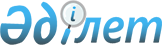 2019-2020 оқу жылына техникалық және кәсiптiк, орта білімнен кейінгі білімі бар кадрларды даярлауға арналған мемлекеттiк бiлiм беру тапсырысын орналастыру туралы
					
			Мерзімі біткен
			
			
		
					Шымкент қаласы әкімдігінің 2019 жылғы 1 шілдедегі № 572 қаулысы. Шымкент қаласының Әділет департаментінде 2019 жылғы 4 шілдеде № 50 болып тіркелді. Мерзімі өткендіктен қолданыс тоқтатылды
      Қазақстан Республикасы Білім және ғылым министрінің 2016 жылғы 29 қаңтардағы № 122 бұйрығымен бекітілген Еңбек нарығының қажеттіліктерін ескере отырып, техникалық және кәсiптiк, орта бiлiмнен кейiнгi, жоғары және жоғары оқу орнынан кейiнгi бiлiмi бар кадрларды даярлауға, жоғары және (немесе) жоғары оқу орнынан кейінгі білім беру ұйымдарының дайындық бөлімдеріне, сондай-ақ мектепке дейінгі тәрбиелеу мен оқытуға, орта білім беруге мемлекеттiк бiлiм беру тапсырысын орналастыру қағидаларының 14 және 21-тармақтарына (Нормативтік құқықтық актілерді мемлекеттік тіркеу тізілімінде № 13418 болып тіркелген) сәйкес Шымкент қаласының әкiмдiгi ҚАУЛЫ ЕТЕДI:
      1. Осы қаулының қосымшасына сәйкес 2019-2020 оқу жылына техникалық және кәсіптік, орта білімнен кейінгі білімі бар кадрларды даярлауға арналған мемлекеттік білім беру тапсырысы жергілікті бюджет есебінен орналастырылсын.
      2. "Шымкент қаласының бiлiм басқармасы", "Шымкент қаласының денсаулық сақтау басқармасы" мемлекеттiк мекемелері заңнамада белгiленген тәртiппен 2019-2020 оқу жылына техникалық және кәсiптiк, орта білімнен кейінгі білімі бар кадрларды даярлауға арналған мемлекеттiк бiлiм беру тапсырысын орналастыруды қамтамасыз етсiн.
      3. "Шымкент қаласының бiлiм басқармасы" мемлекеттік мекемесі Қазақстан Республикасының заңнамалық актілерінде белгіленген тәртіпте:
      1) осы қаулыны Шымкент қаласының Әділет департаментінде мемлекеттік тіркелуін;
      2) осы қаулыны мемлекеттік тіркелген күннен бастап күнтізбелік он күн ішінде оның көшірмесін қағаз және электрондық түрде қазақ және орыс тілдерінде Қазақстан Республикасы Әділет министрлігінің "Республикалық құқықтық ақпарат орталығы" шаруашылық жүргізу құқығындағы республикалық мемлекеттік кәсіпорнының филиалы – Шымкент аймақтық құқықтық ақпарат орталығына, Қазақстан Республикасы нормативтік құқықтық актілерінің эталондық бақылау банкіне ресми жариялау және енгізу үшін жіберуді;
      3) осы қаулыны мемлекеттік тіркелген күнінен бастап күнтізбелік он күн ішінде оның көшірмесін Шымкент қаласының аумағында таралатын мерзімді баспасөз басылымдарына ресми жариялауға жолдауды;
      4) осы қаулыны оны ресми жариялағаннан кейін Шымкент қаласы әкімдігінің интернет-ресурсына орналастыруын қамтамасыз етсін.
      4. Осы қаулының орындалуын бақылау Шымкент қаласы әкiмiнiң бірінші орынбасары Қ.Нұртайға жүктелсiн.
      5. Осы қаулы оның алғашқы ресми жарияланған күнінен кейін күнтізбелік он күн өткен соң қолданысқа енгізіледі. Жергілікті бюджет есебінен 2019-2020 оқу жылына техникалық және кәсiптiк, орта білімнен кейінгі бiлiмi бар кадрларды даярлауға арналған мемлекеттiк бiлiм беру тапсырысы
      Ескерту. Қосымшаға өзгерістер енгізілді – Шымкент қаласы әкімдігінің 13.09.2019 № 697 қаулысымен (алғашқы ресми жарияланған күнінен бастап қолданысқа енгізіледі).
					© 2012. Қазақстан Республикасы Әділет министрлігінің «Қазақстан Республикасының Заңнама және құқықтық ақпарат институты» ШЖҚ РМК
				
      Шымкент қаласының әкімі

Ғ. Әбдірахымов
Шымкент қаласы әкімдігінің
2019 жылғы "1" шілдедегі
№ 572 қаулысына қосымша
Білім ұйымының атауы
код
Мамандықтар/Біліктілігі
9 сынып негізінде
11 сынып негізінде
Барлығы
Бюджеттік бағдарламаның әкімшісі
Шымкент қаласы білім басқармасының "Манап Өтебаев атындағы жоғарғы жаңа технологиялар колледжі" мемлекеттік коммуналдық қазыналық кәсіпорны
1401000
Ғимараттар мен құрылымдарды салу және пайдалану
Ғимараттар мен құрылымдарды салу және пайдалану
Ғимараттар мен құрылымдарды салу және пайдалану
Ғимараттар мен құрылымдарды салу және пайдалану
 "Шымкент қаласының білім басқармасы" мемлекеттiк мекемесi
Шымкент қаласы білім басқармасының "Манап Өтебаев атындағы жоғарғы жаңа технологиялар колледжі" мемлекеттік коммуналдық қазыналық кәсіпорны
140121 3
Техник-құрылысшы
25
25
50
 "Шымкент қаласының білім басқармасы" мемлекеттiк мекемесi
Шымкент қаласы білім басқармасының "Манап Өтебаев атындағы жоғарғы жаңа технологиялар колледжі" мемлекеттік коммуналдық қазыналық кәсіпорны
140127 4
Ғимараттар мен құрылымдарды салу және пайдалану қолданбалы бакалавры 
50
-
50
 "Шымкент қаласының білім басқармасы" мемлекеттiк мекемесi
Шымкент қаласы білім басқармасының "Манап Өтебаев атындағы жоғарғы жаңа технологиялар колледжі" мемлекеттік коммуналдық қазыналық кәсіпорны
1304000
Есептеу техникасы және бағдарламалық қамтамасыз ету (түрлері бойынша)
Есептеу техникасы және бағдарламалық қамтамасыз ету (түрлері бойынша)
Есептеу техникасы және бағдарламалық қамтамасыз ету (түрлері бойынша)
Есептеу техникасы және бағдарламалық қамтамасыз ету (түрлері бойынша)
 "Шымкент қаласының білім басқармасы" мемлекеттiк мекемесi
Шымкент қаласы білім басқармасының "Манап Өтебаев атындағы жоғарғы жаңа технологиялар колледжі" мемлекеттік коммуналдық қазыналық кәсіпорны
130406 3
Компьютерлік құрылғыларға қызмет көрсетуші техник
25
-
25
 "Шымкент қаласының білім басқармасы" мемлекеттiк мекемесi
Шымкент қаласы білім басқармасының "Манап Өтебаев атындағы жоғарғы жаңа технологиялар колледжі" мемлекеттік коммуналдық қазыналық кәсіпорны
130409 4
Есептеу техникасы бойынша бағдарламашы қолданбалы бакалавр
25
-
25
 "Шымкент қаласының білім басқармасы" мемлекеттiк мекемесi
Шымкент қаласы білім басқармасының "Манап Өтебаев атындағы жоғарғы жаңа технологиялар колледжі" мемлекеттік коммуналдық қазыналық кәсіпорны
130404 3
Техник-бағдарламашы
50
50
 "Шымкент қаласының білім басқармасы" мемлекеттiк мекемесi
Шымкент қаласы білім басқармасының "Манап Өтебаев атындағы жоғарғы жаңа технологиялар колледжі" мемлекеттік коммуналдық қазыналық кәсіпорны
1305000
Ақпараттық жүйелер (қолдану саласы бойынша)
Ақпараттық жүйелер (қолдану саласы бойынша)
Ақпараттық жүйелер (қолдану саласы бойынша)
Ақпараттық жүйелер (қолдану саласы бойынша)
 "Шымкент қаласының білім басқармасы" мемлекеттiк мекемесi
Шымкент қаласы білім басқармасының "Манап Өтебаев атындағы жоғарғы жаңа технологиялар колледжі" мемлекеттік коммуналдық қазыналық кәсіпорны
130502 3
Техник-бағдарламашы
25
-
25
 "Шымкент қаласының білім басқармасы" мемлекеттiк мекемесi
Шымкент қаласы білім басқармасының "Манап Өтебаев атындағы жоғарғы жаңа технологиялар колледжі" мемлекеттік коммуналдық қазыналық кәсіпорны
0902000
Электрмен қамтамасыз ету (салалар бойынша)
Электрмен қамтамасыз ету (салалар бойынша)
Электрмен қамтамасыз ету (салалар бойынша)
Электрмен қамтамасыз ету (салалар бойынша)
 "Шымкент қаласының білім басқармасы" мемлекеттiк мекемесi
Шымкент қаласы білім басқармасының "Манап Өтебаев атындағы жоғарғы жаңа технологиялар колледжі" мемлекеттік коммуналдық қазыналық кәсіпорны
090203 3
Техник-электрик
25
-
25
 "Шымкент қаласының білім басқармасы" мемлекеттiк мекемесi
Шымкент қаласы білім басқармасының "Манап Өтебаев атындағы жоғарғы жаңа технологиялар колледжі" мемлекеттік коммуналдық қазыналық кәсіпорны
1417000
Азаматтық ғимараттар ішкі көрінісінің дизайны, қалпына келтіру, қайта құру
Азаматтық ғимараттар ішкі көрінісінің дизайны, қалпына келтіру, қайта құру
Азаматтық ғимараттар ішкі көрінісінің дизайны, қалпына келтіру, қайта құру
Азаматтық ғимараттар ішкі көрінісінің дизайны, қалпына келтіру, қайта құру
 "Шымкент қаласының білім басқармасы" мемлекеттiк мекемесi
Шымкент қаласы білім басқармасының "Манап Өтебаев атындағы жоғарғы жаңа технологиялар колледжі" мемлекеттік коммуналдық қазыналық кәсіпорны
141701 3
Техник-дизайнер
25
-
25
 "Шымкент қаласының білім басқармасы" мемлекеттiк мекемесi
Шымкент қаласы білім басқармасының "Манап Өтебаев атындағы жоғарғы жаңа технологиялар колледжі" мемлекеттік коммуналдық қазыналық кәсіпорны
0802000
Мұнай- газ құбырлары мен мұнай-газ қоймаларын салу және пайдалану
Мұнай- газ құбырлары мен мұнай-газ қоймаларын салу және пайдалану
Мұнай- газ құбырлары мен мұнай-газ қоймаларын салу және пайдалану
Мұнай- газ құбырлары мен мұнай-газ қоймаларын салу және пайдалану
 "Шымкент қаласының білім басқармасы" мемлекеттiк мекемесi
Шымкент қаласы білім басқармасының "Манап Өтебаев атындағы жоғарғы жаңа технологиялар колледжі" мемлекеттік коммуналдық қазыналық кәсіпорны
080204 3
Техник-механик
25
-
25
 "Шымкент қаласының білім басқармасы" мемлекеттiк мекемесi
Шымкент қаласы білім басқармасының "Манап Өтебаев атындағы жоғарғы жаңа технологиялар колледжі" мемлекеттік коммуналдық қазыналық кәсіпорны
Барлығы
Барлығы
275
25
300
 "Шымкент қаласының білім басқармасы" мемлекеттiк мекемесi
Шымкент қаласы білім басқармасының "Жол- көлік колледжі" мемлекеттік коммуналдық қазыналық кәсіпорны
1402000
Жол-құрылыс машиналарын техникалық пайдалану (түрлері бойынша)
Жол-құрылыс машиналарын техникалық пайдалану (түрлері бойынша)
Жол-құрылыс машиналарын техникалық пайдалану (түрлері бойынша)
Жол-құрылыс машиналарын техникалық пайдалану (түрлері бойынша)
 "Шымкент қаласының білім басқармасы" мемлекеттiк мекемесi
Шымкент қаласы білім басқармасының "Жол- көлік колледжі" мемлекеттік коммуналдық қазыналық кәсіпорны
140220 3
Техник-механик
25
25
50
 "Шымкент қаласының білім басқармасы" мемлекеттiк мекемесi
Шымкент қаласы білім басқармасының "Жол- көлік колледжі" мемлекеттік коммуналдық қазыналық кәсіпорны
1201000
Автомобиль көлігіне техникалық қызмет көрсету, жөндеу және пайдалану
Автомобиль көлігіне техникалық қызмет көрсету, жөндеу және пайдалану
Автомобиль көлігіне техникалық қызмет көрсету, жөндеу және пайдалану
Автомобиль көлігіне техникалық қызмет көрсету, жөндеу және пайдалану
 "Шымкент қаласының білім басқармасы" мемлекеттiк мекемесi
Шымкент қаласы білім басқармасының "Жол- көлік колледжі" мемлекеттік коммуналдық қазыналық кәсіпорны
120112 3
Техник-механик
75
50
125
 "Шымкент қаласының білім басқармасы" мемлекеттiк мекемесi
Шымкент қаласы білім басқармасының "Жол- көлік колледжі" мемлекеттік коммуналдық қазыналық кәсіпорны
1202000
Тасымалдауды ұйымдастыру және көлікте қозғалысты басқару (салалар бойынша)
Тасымалдауды ұйымдастыру және көлікте қозғалысты басқару (салалар бойынша)
Тасымалдауды ұйымдастыру және көлікте қозғалысты басқару (салалар бойынша)
Тасымалдауды ұйымдастыру және көлікте қозғалысты басқару (салалар бойынша)
 "Шымкент қаласының білім басқармасы" мемлекеттiк мекемесi
Шымкент қаласы білім басқармасының "Жол- көлік колледжі" мемлекеттік коммуналдық қазыналық кәсіпорны
120206 3
Техник
25
-
25
 "Шымкент қаласының білім басқармасы" мемлекеттiк мекемесi
Шымкент қаласы білім басқармасының "Жол- көлік колледжі" мемлекеттік коммуналдық қазыналық кәсіпорны
1410000
Автомобиль жолдары мен аэродромдар құрылысы
Автомобиль жолдары мен аэродромдар құрылысы
Автомобиль жолдары мен аэродромдар құрылысы
Автомобиль жолдары мен аэродромдар құрылысы
 "Шымкент қаласының білім басқармасы" мемлекеттiк мекемесi
Шымкент қаласы білім басқармасының "Жол- көлік колледжі" мемлекеттік коммуналдық қазыналық кәсіпорны
141001 3
Техник-құрылысшы
25
-
25
 "Шымкент қаласының білім басқармасы" мемлекеттiк мекемесi
Шымкент қаласы білім басқармасының "Жол- көлік колледжі" мемлекеттік коммуналдық қазыналық кәсіпорны
1206000
Жол қозғалысын ұйымдастыру
Жол қозғалысын ұйымдастыру
Жол қозғалысын ұйымдастыру
Жол қозғалысын ұйымдастыру
 "Шымкент қаласының білім басқармасы" мемлекеттiк мекемесi
Шымкент қаласы білім басқармасының "Жол- көлік колледжі" мемлекеттік коммуналдық қазыналық кәсіпорны
120602 3
Техник 
25
-
25
 "Шымкент қаласының білім басқармасы" мемлекеттiк мекемесi
Шымкент қаласы білім басқармасының "Жол- көлік колледжі" мемлекеттік коммуналдық қазыналық кәсіпорны
1303000
Темір жол көлігіндегі автоматика, телемеханика және қозғалысты басқару
Темір жол көлігіндегі автоматика, телемеханика және қозғалысты басқару
Темір жол көлігіндегі автоматика, телемеханика және қозғалысты басқару
Темір жол көлігіндегі автоматика, телемеханика және қозғалысты басқару
 "Шымкент қаласының білім басқармасы" мемлекеттiк мекемесi
Шымкент қаласы білім басқармасының "Жол- көлік колледжі" мемлекеттік коммуналдық қазыналық кәсіпорны
130304 3
Электр механигі
25
-
25
 "Шымкент қаласының білім басқармасы" мемлекеттiк мекемесi
Шымкент қаласы білім басқармасының "Жол- көлік колледжі" мемлекеттік коммуналдық қазыналық кәсіпорны
1203000
Темір жол көлігінде тасымалдауды ұйымдастыру және қозғалысты басқару
Темір жол көлігінде тасымалдауды ұйымдастыру және қозғалысты басқару
Темір жол көлігінде тасымалдауды ұйымдастыру және қозғалысты басқару
Темір жол көлігінде тасымалдауды ұйымдастыру және қозғалысты басқару
 "Шымкент қаласының білім басқармасы" мемлекеттiк мекемесi
Шымкент қаласы білім басқармасының "Жол- көлік колледжі" мемлекеттік коммуналдық қазыналық кәсіпорны
120309 3
Тасымалдауды ұйымдастырушы техник
25
-
25
 "Шымкент қаласының білім басқармасы" мемлекеттiк мекемесi
Шымкент қаласы білім басқармасының "Жол- көлік колледжі" мемлекеттік коммуналдық қазыналық кәсіпорны
Барлығы
Барлығы
225
75
300
 "Шымкент қаласының білім басқармасы" мемлекеттiк мекемесi
Шымкент қаласы білім басқармасының "Политехникалық колледжі" мемлекеттік коммуналдық қазыналық кәсіпорны
0911000
Электр және электрлі механикалық жабдықтарды техникалық пайдалану, қызмет көрсету және жөндеу (түрлері бойынша)
Электр және электрлі механикалық жабдықтарды техникалық пайдалану, қызмет көрсету және жөндеу (түрлері бойынша)
Электр және электрлі механикалық жабдықтарды техникалық пайдалану, қызмет көрсету және жөндеу (түрлері бойынша)
Электр және электрлі механикалық жабдықтарды техникалық пайдалану, қызмет көрсету және жөндеу (түрлері бойынша)
"Шымкент қаласының білім басқармасы" мемлекеттiк мекемесi
Шымкент қаласы білім басқармасының "Политехникалық колледжі" мемлекеттік коммуналдық қазыналық кәсіпорны
091101 3
Электр механигі
25
25
50
"Шымкент қаласының білім басқармасы" мемлекеттiк мекемесi
Шымкент қаласы білім басқармасының "Политехникалық колледжі" мемлекеттік коммуналдық қазыналық кәсіпорны
1302000
Автоматтандыру және басқару (бейін бойынша)
Автоматтандыру және басқару (бейін бойынша)
Автоматтандыру және басқару (бейін бойынша)
Автоматтандыру және басқару (бейін бойынша)
"Шымкент қаласының білім басқармасы" мемлекеттiк мекемесi
Шымкент қаласы білім басқармасының "Политехникалық колледжі" мемлекеттік коммуналдық қазыналық кәсіпорны
130202 3
Электромеханик
75
25
100
"Шымкент қаласының білім басқармасы" мемлекеттiк мекемесi
Шымкент қаласы білім басқармасының "Политехникалық колледжі" мемлекеттік коммуналдық қазыналық кәсіпорны
1418000
Сәулет өнері
Сәулет өнері
Сәулет өнері
Сәулет өнері
"Шымкент қаласының білім басқармасы" мемлекеттiк мекемесi
Шымкент қаласы білім басқармасының "Политехникалық колледжі" мемлекеттік коммуналдық қазыналық кәсіпорны
141802 3
Техник-жобалаушы
25
-
25
"Шымкент қаласының білім басқармасы" мемлекеттiк мекемесi
Шымкент қаласы білім басқармасының "Политехникалық колледжі" мемлекеттік коммуналдық қазыналық кәсіпорны
1304000
Есептеу техникасы және бағдарламалық қамтамасыз ету (түрлері бойынша)
Есептеу техникасы және бағдарламалық қамтамасыз ету (түрлері бойынша)
Есептеу техникасы және бағдарламалық қамтамасыз ету (түрлері бойынша)
Есептеу техникасы және бағдарламалық қамтамасыз ету (түрлері бойынша)
"Шымкент қаласының білім басқармасы" мемлекеттiк мекемесi
Шымкент қаласы білім басқармасының "Политехникалық колледжі" мемлекеттік коммуналдық қазыналық кәсіпорны
130403 3
Техник
25
-
25
"Шымкент қаласының білім басқармасы" мемлекеттiк мекемесi
Шымкент қаласы білім басқармасының "Политехникалық колледжі" мемлекеттік коммуналдық қазыналық кәсіпорны
130404 3
Техник-бағдарламашы
50
-
50
"Шымкент қаласының білім басқармасы" мемлекеттiк мекемесi
Шымкент қаласы білім басқармасының "Политехникалық колледжі" мемлекеттік коммуналдық қазыналық кәсіпорны
130405 3
Ақпаратты қорғау технигі
25
-
25
"Шымкент қаласының білім басқармасы" мемлекеттiк мекемесi
Шымкент қаласы білім басқармасының "Политехникалық колледжі" мемлекеттік коммуналдық қазыналық кәсіпорны
130406 3
Компьютерлік құрылғыларға қызмет көрсетуші техник
25
-
25
"Шымкент қаласының білім басқармасы" мемлекеттiк мекемесi
Шымкент қаласы білім басқармасының "Политехникалық колледжі" мемлекеттік коммуналдық қазыналық кәсіпорны
1305000
Ақпараттық жүйелер (қолдану саласы бойынша)
Ақпараттық жүйелер (қолдану саласы бойынша)
Ақпараттық жүйелер (қолдану саласы бойынша)
Ақпараттық жүйелер (қолдану саласы бойынша)
"Шымкент қаласының білім басқармасы" мемлекеттiк мекемесi
Шымкент қаласы білім басқармасының "Политехникалық колледжі" мемлекеттік коммуналдық қазыналық кәсіпорны
130502 3
Техник-бағдарламашы
25
-
25
"Шымкент қаласының білім басқармасы" мемлекеттiк мекемесi
Шымкент қаласы білім басқармасының "Политехникалық колледжі" мемлекеттік коммуналдық қазыналық кәсіпорны
1306000
Радиоэлектроника және байланыс (түрлері бойынша)
Радиоэлектроника және байланыс (түрлері бойынша)
Радиоэлектроника және байланыс (түрлері бойынша)
Радиоэлектроника және байланыс (түрлері бойынша)
"Шымкент қаласының білім басқармасы" мемлекеттiк мекемесi
Шымкент қаласы білім басқармасының "Политехникалық колледжі" мемлекеттік коммуналдық қазыналық кәсіпорны
130609 3
Байланыс технигі
50
-
50
"Шымкент қаласының білім басқармасы" мемлекеттiк мекемесi
Шымкент қаласы білім басқармасының "Политехникалық колледжі" мемлекеттік коммуналдық қазыналық кәсіпорны
0906000
Жылу электр станцияларының жылумен қамтамасыз ететін қазандығы мен жылу энергетикалық қондырғылары
Жылу электр станцияларының жылумен қамтамасыз ететін қазандығы мен жылу энергетикалық қондырғылары
Жылу электр станцияларының жылумен қамтамасыз ететін қазандығы мен жылу энергетикалық қондырғылары
Жылу электр станцияларының жылумен қамтамасыз ететін қазандығы мен жылу энергетикалық қондырғылары
"Шымкент қаласының білім басқармасы" мемлекеттiк мекемесi
Шымкент қаласы білім басқармасының "Политехникалық колледжі" мемлекеттік коммуналдық қазыналық кәсіпорны
090603 3
Техник-энергетик
25
-
25
"Шымкент қаласының білім басқармасы" мемлекеттiк мекемесi
Шымкент қаласы білім басқармасының "Политехникалық колледжі" мемлекеттік коммуналдық қазыналық кәсіпорны
0902000
Электрмен қамтамасыз ету (салалар бойынша)
Электрмен қамтамасыз ету (салалар бойынша)
Электрмен қамтамасыз ету (салалар бойынша)
Электрмен қамтамасыз ету (салалар бойынша)
"Шымкент қаласының білім басқармасы" мемлекеттiк мекемесi
Шымкент қаласы білім басқармасының "Политехникалық колледжі" мемлекеттік коммуналдық қазыналық кәсіпорны
090203 3
Техник-электрик
25
-
25
"Шымкент қаласының білім басқармасы" мемлекеттiк мекемесi
Шымкент қаласы білім басқармасының "Политехникалық колледжі" мемлекеттік коммуналдық қазыналық кәсіпорны
Барлығы
Барлығы
375
50
425
"Шымкент қаласының білім басқармасы" мемлекеттiк мекемесi
Шымкент қаласы білім басқармасының "Ә.Қастеев атындағы өнер және дизайн колледжі" мемлекеттік коммуналдық қазыналық кәсіпорны
0413000
Сәндік-қолданбалы өнері және халықтық кәсіпшілік (бейін бойынша)
Сәндік-қолданбалы өнері және халықтық кәсіпшілік (бейін бойынша)
Сәндік-қолданбалы өнері және халықтық кәсіпшілік (бейін бойынша)
Сәндік-қолданбалы өнері және халықтық кәсіпшілік (бейін бойынша)
"Шымкент қаласының білім басқармасы" мемлекеттiк мекемесi
Шымкент қаласы білім басқармасының "Ә.Қастеев атындағы өнер және дизайн колледжі" мемлекеттік коммуналдық қазыналық кәсіпорны
041315 3
Шағын кескіндеу суретшісі
8
-
8
"Шымкент қаласының білім басқармасы" мемлекеттiк мекемесi
Шымкент қаласы білім басқармасының "Ә.Қастеев атындағы өнер және дизайн колледжі" мемлекеттік коммуналдық қазыналық кәсіпорны
041316 3
Суретші
32
-
32
"Шымкент қаласының білім басқармасы" мемлекеттiк мекемесi
Шымкент қаласы білім басқармасының "Ә.Қастеев атындағы өнер және дизайн колледжі" мемлекеттік коммуналдық қазыналық кәсіпорны
0412000
Кескіндеу, мүсіндеу және графика (түрлері бойынша)
Кескіндеу, мүсіндеу және графика (түрлері бойынша)
Кескіндеу, мүсіндеу және графика (түрлері бойынша)
Кескіндеу, мүсіндеу және графика (түрлері бойынша)
"Шымкент қаласының білім басқармасы" мемлекеттiк мекемесi
Шымкент қаласы білім басқармасының "Ә.Қастеев атындағы өнер және дизайн колледжі" мемлекеттік коммуналдық қазыналық кәсіпорны
041201 3
Суретші
16
-
16
"Шымкент қаласының білім басқармасы" мемлекеттiк мекемесi
Шымкент қаласы білім басқармасының "Ә.Қастеев атындағы өнер және дизайн колледжі" мемлекеттік коммуналдық қазыналық кәсіпорны
041202 3
Суретші - мүсінші
8
-
8
"Шымкент қаласының білім басқармасы" мемлекеттiк мекемесi
Шымкент қаласы білім басқармасының "Ә.Қастеев атындағы өнер және дизайн колледжі" мемлекеттік коммуналдық қазыналық кәсіпорны
041203 3
Суретші-безендіруші
8
-
8
"Шымкент қаласының білім басқармасы" мемлекеттiк мекемесi
Шымкент қаласы білім басқармасының "Ә.Қастеев атындағы өнер және дизайн колледжі" мемлекеттік коммуналдық қазыналық кәсіпорны
0402000
Дизайн (бейін бойынша)
Дизайн (бейін бойынша)
Дизайн (бейін бойынша)
Дизайн (бейін бойынша)
"Шымкент қаласының білім басқармасы" мемлекеттiк мекемесi
Шымкент қаласы білім басқармасының "Ә.Қастеев атындағы өнер және дизайн колледжі" мемлекеттік коммуналдық қазыналық кәсіпорны
040201 3 
Дизайнер 
40
-
40
"Шымкент қаласының білім басқармасы" мемлекеттiк мекемесi
Шымкент қаласы білім басқармасының "Ә.Қастеев атындағы өнер және дизайн колледжі" мемлекеттік коммуналдық қазыналық кәсіпорны
Барлығы
Барлығы
112
-
112
"Шымкент қаласының білім басқармасы" мемлекеттiк мекемесi
Шымкент қаласы білім басқармасының "Саз колледжі" мемлекеттік коммуналдық қазыналық кәсіпорны
0404000
Аспаптық орындау және музыкалық өнер эстрадасы (түрлері бойынша)
Аспаптық орындау және музыкалық өнер эстрадасы (түрлері бойынша)
Аспаптық орындау және музыкалық өнер эстрадасы (түрлері бойынша)
Аспаптық орындау және музыкалық өнер эстрадасы (түрлері бойынша)
"Шымкент қаласының білім басқармасы" мемлекеттiк мекемесi
Шымкент қаласы білім басқармасының "Саз колледжі" мемлекеттік коммуналдық қазыналық кәсіпорны
040401 3
Балалар музыка мектебінің оқытушысы, концертмейстер
7
-
7
"Шымкент қаласының білім басқармасы" мемлекеттiк мекемесi
Шымкент қаласы білім басқармасының "Саз колледжі" мемлекеттік коммуналдық қазыналық кәсіпорны
040402 3
Балалар музыка мектебінің оқытушысы, ансамбль, оркестр әртісі (жетекшісі)
18
2
20
"Шымкент қаласының білім басқармасы" мемлекеттiк мекемесi
Шымкент қаласы білім басқармасының "Саз колледжі" мемлекеттік коммуналдық қазыналық кәсіпорны
040403 3
Балалар музыка мектебінің оқытушысы, халық аспаптар оркестрінің әртісі (жетекшісі)
22
6
28
"Шымкент қаласының білім басқармасы" мемлекеттiк мекемесi
Шымкент қаласы білім басқармасының "Саз колледжі" мемлекеттік коммуналдық қазыналық кәсіпорны
040404 3
Балалар музыка мектебінің оқытушысы, эстрадалық аспаптар оркестрінің әртісі (жетекшісі)
6
2
8
"Шымкент қаласының білім басқармасы" мемлекеттiк мекемесi
Шымкент қаласы білім басқармасының "Саз колледжі" мемлекеттік коммуналдық қазыналық кәсіпорны
0405000
Хор дирижеры
Хор дирижеры
Хор дирижеры
Хор дирижеры
"Шымкент қаласының білім басқармасы" мемлекеттiк мекемесi
Шымкент қаласы білім басқармасының "Саз колледжі" мемлекеттік коммуналдық қазыналық кәсіпорны
0405013
Оқытушы, хормейстер
14
-
14
"Шымкент қаласының білім басқармасы" мемлекеттiк мекемесi
Шымкент қаласы білім басқармасының "Саз колледжі" мемлекеттік коммуналдық қазыналық кәсіпорны
0406000
Музыка теориясы
Музыка теориясы
Музыка теориясы
Музыка теориясы
"Шымкент қаласының білім басқармасы" мемлекеттiк мекемесi
Шымкент қаласы білім басқармасының "Саз колледжі" мемлекеттік коммуналдық қазыналық кәсіпорны
040601 3
Балалар музыка мектебінің оқытушысы
6
-
6
"Шымкент қаласының білім басқармасы" мемлекеттiк мекемесi
Шымкент қаласы білім басқармасының "Саз колледжі" мемлекеттік коммуналдық қазыналық кәсіпорны
0407000
Ән салу
Ән салу
Ән салу
Ән салу
"Шымкент қаласының білім басқармасы" мемлекеттiк мекемесi
Шымкент қаласы білім басқармасының "Саз колледжі" мемлекеттік коммуналдық қазыналық кәсіпорны
040701 3
Балалар музыка мектебінің оқытушысы, академиялық ән салу әртісі, ансамбль солисі
14
2
16
"Шымкент қаласының білім басқармасы" мемлекеттiк мекемесi
Шымкент қаласы білім басқармасының "Саз колледжі" мемлекеттік коммуналдық қазыналық кәсіпорны
040702 3
Балалар музыка мектебінің оқытушысы, домбырамен халық әндерін орындау әртісі
8
-
8
"Шымкент қаласының білім басқармасы" мемлекеттiк мекемесi
Шымкент қаласы білім басқармасының "Саз колледжі" мемлекеттік коммуналдық қазыналық кәсіпорны
0408000
Хореография өнері
Хореография өнері
Хореография өнері
Хореография өнері
"Шымкент қаласының білім басқармасы" мемлекеттiк мекемесi
Шымкент қаласы білім басқармасының "Саз колледжі" мемлекеттік коммуналдық қазыналық кәсіпорны
040802 3
Би ансамблі әртісі
10
-
10
"Шымкент қаласының білім басқармасы" мемлекеттiк мекемесi
Шымкент қаласы білім басқармасының "Саз колледжі" мемлекеттік коммуналдық қазыналық кәсіпорны
Барлығы
105
12
117
"Шымкент қаласының білім басқармасы" мемлекеттiк мекемесi
Денсаулық сақтау басқармасының шаруашылық жүргізу құқығындағы "Шымкент жоғары медицина колледжі" МКК
0301000
Емдеу ісі
"Шымкент қаласының денсаулық сақтау басқармасы" мемлекеттiк мекемесi
Денсаулық сақтау басқармасының шаруашылық жүргізу құқығындағы "Шымкент жоғары медицина колледжі" МКК
030101 3
Фельдшер
25
25
"Шымкент қаласының денсаулық сақтау басқармасы" мемлекеттiк мекемесi
Денсаулық сақтау басқармасының шаруашылық жүргізу құқығындағы "Шымкент жоғары медицина колледжі" МКК
0302000
Медбикелік іс
"Шымкент қаласының денсаулық сақтау басқармасы" мемлекеттiк мекемесi
Денсаулық сақтау басқармасының шаруашылық жүргізу құқығындағы "Шымкент жоғары медицина колледжі" МКК
030203 3
Жалпы практикадағы медбике
50
50
"Шымкент қаласының денсаулық сақтау басқармасы" мемлекеттiк мекемесi
Денсаулық сақтау басқармасының шаруашылық жүргізу құқығындағы "Шымкент жоғары медицина колледжі" МКК
0304000
Стоматология
"Шымкент қаласының денсаулық сақтау басқармасы" мемлекеттiк мекемесi
Денсаулық сақтау басқармасының шаруашылық жүргізу құқығындағы "Шымкент жоғары медицина колледжі" МКК
030402 3
Дантист
25
25
"Шымкент қаласының денсаулық сақтау басқармасы" мемлекеттiк мекемесi
Денсаулық сақтау басқармасының шаруашылық жүргізу құқығындағы "Шымкент жоғары медицина колледжі" МКК
0305000
Лабораториялық диагностика
"Шымкент қаласының денсаулық сақтау басқармасы" мемлекеттiк мекемесi
Денсаулық сақтау басқармасының шаруашылық жүргізу құқығындағы "Шымкент жоғары медицина колледжі" МКК
030501 3
Медициналық зертханашы
25
25
"Шымкент қаласының денсаулық сақтау басқармасы" мемлекеттiк мекемесi
Денсаулық сақтау басқармасының шаруашылық жүргізу құқығындағы "Шымкент жоғары медицина колледжі" МКК
Барлығы
125
125
"Шымкент қаласының денсаулық сақтау басқармасы" мемлекеттiк мекемесi
Оңтүстік Қазақстан Медицина Академиясы АҚ
0302000
Медбикелік іс
Медбикелік іс
Медбикелік іс
Медбикелік іс
"Шымкент қаласының денсаулық сақтау басқармасы" мемлекеттiк мекемесi
Оңтүстік Қазақстан Медицина Академиясы АҚ
030203 3
Жалпы практикадағы медбике
-
25
25
"Шымкент қаласының денсаулық сақтау басқармасы" мемлекеттiк мекемесi
Оңтүстік Қазақстан Медицина Академиясы АҚ
030205 4
Мейіргер ісінің қолданбалы бакалавры
-
25
25
"Шымкент қаласының денсаулық сақтау басқармасы" мемлекеттiк мекемесi
Оңтүстік Қазақстан Медицина Академиясы АҚ
Барлығы
50
50
"Шымкент қаласының денсаулық сақтау басқармасы" мемлекеттiк мекемесi
Шымкент қаласы білім басқармасының "Индустриалды-техникалық колледжі" мемлекеттік коммуналдық қазыналық кәсіпорны
1013000
Механикалық өңдеу, өлшеу-бақылау құралдары және өндірістегі автоматика
Механикалық өңдеу, өлшеу-бақылау құралдары және өндірістегі автоматика
Механикалық өңдеу, өлшеу-бақылау құралдары және өндірістегі автоматика
Механикалық өңдеу, өлшеу-бақылау құралдары және өндірістегі автоматика
"Шымкент қаласының білім басқармасы" мемлекеттік мекемесі
Шымкент қаласы білім басқармасының "Индустриалды-техникалық колледжі" мемлекеттік коммуналдық қазыналық кәсіпорны
101306 2
Бақылау -өлшеу аспаптары мен автоматтандыруды реттеуші
25
25
"Шымкент қаласының білім басқармасы" мемлекеттік мекемесі
Шымкент қаласы білім басқармасының "Индустриалды-техникалық колледжі" мемлекеттік коммуналдық қазыналық кәсіпорны
1114000
Дәнекерлеу ісі (түрлері бойынша)
Дәнекерлеу ісі (түрлері бойынша)
Дәнекерлеу ісі (түрлері бойынша)
Дәнекерлеу ісі (түрлері бойынша)
"Шымкент қаласының білім басқармасы" мемлекеттік мекемесі
Шымкент қаласы білім басқармасының "Индустриалды-техникалық колледжі" мемлекеттік коммуналдық қазыналық кәсіпорны
111404 2
Электр газымен дәнекерлеуші
50
50
"Шымкент қаласының білім басқармасы" мемлекеттік мекемесі
Шымкент қаласы білім басқармасының "Индустриалды-техникалық колледжі" мемлекеттік коммуналдық қазыналық кәсіпорны
1201000
Автомобиль көлігіне техникалық қызмет көрсету, жөндеу және пайдалану
Автомобиль көлігіне техникалық қызмет көрсету, жөндеу және пайдалану
Автомобиль көлігіне техникалық қызмет көрсету, жөндеу және пайдалану
Автомобиль көлігіне техникалық қызмет көрсету, жөндеу және пайдалану
"Шымкент қаласының білім басқармасы" мемлекеттік мекемесі
Шымкент қаласы білім басқармасының "Индустриалды-техникалық колледжі" мемлекеттік коммуналдық қазыналық кәсіпорны
120106 2
Автокөліктердің электр құрылғыларын жөндеуші электрик
50
50
"Шымкент қаласының білім басқармасы" мемлекеттік мекемесі
Шымкент қаласы білім басқармасының "Индустриалды-техникалық колледжі" мемлекеттік коммуналдық қазыналық кәсіпорны
120107 2
Автокөлікті жөндеу слесарі
25
25
"Шымкент қаласының білім басқармасы" мемлекеттік мекемесі
Шымкент қаласы білім басқармасының "Индустриалды-техникалық колледжі" мемлекеттік коммуналдық қазыналық кәсіпорны
1109000
Токарлық іс және металл өңдеу (түрлері бойынша)
Токарлық іс және металл өңдеу (түрлері бойынша)
Токарлық іс және металл өңдеу (түрлері бойынша)
Токарлық іс және металл өңдеу (түрлері бойынша)
"Шымкент қаласының білім басқармасы" мемлекеттік мекемесі
Шымкент қаласы білім басқармасының "Индустриалды-техникалық колледжі" мемлекеттік коммуналдық қазыналық кәсіпорны
110901 2
Токарь
25
25
"Шымкент қаласының білім басқармасы" мемлекеттік мекемесі
Шымкент қаласы білім басқармасының "Индустриалды-техникалық колледжі" мемлекеттік коммуналдық қазыналық кәсіпорны
1304000
Есептеу техникасы және бағдарламалық қамтамасыз ету (түрлері бойынша)
Есептеу техникасы және бағдарламалық қамтамасыз ету (түрлері бойынша)
Есептеу техникасы және бағдарламалық қамтамасыз ету (түрлері бойынша)
Есептеу техникасы және бағдарламалық қамтамасыз ету (түрлері бойынша)
"Шымкент қаласының білім басқармасы" мемлекеттік мекемесі
Шымкент қаласы білім басқармасының "Индустриалды-техникалық колледжі" мемлекеттік коммуналдық қазыналық кәсіпорны
130401 2
Сандық ақпараттарды қайта өңдеу маманы
50
50
"Шымкент қаласының білім басқармасы" мемлекеттік мекемесі
Шымкент қаласы білім басқармасының "Индустриалды-техникалық колледжі" мемлекеттік коммуналдық қазыналық кәсіпорны
Барлығы
Барлығы
225
225
"Шымкент қаласының білім басқармасы" мемлекеттік мекемесі
Шымкент қаласы білім басқармасының "№ 4 колледжі" мемлекеттік коммуналдық қазыналық кәсіпорны
0503000
Слесарлық іс
Слесарлық іс
Слесарлық іс
Слесарлық іс
"Шымкент қаласының білім басқармасы" мемлекеттік мекемесі
Шымкент қаласы білім басқармасының "№ 4 колледжі" мемлекеттік коммуналдық қазыналық кәсіпорны
050302 2
Электрик-автослесарь
25
25
"Шымкент қаласының білім басқармасы" мемлекеттік мекемесі
Шымкент қаласы білім басқармасының "№ 4 колледжі" мемлекеттік коммуналдық қазыналық кәсіпорны
1114000
Дәнекерлеу ісі (түрлері бойынша)
Дәнекерлеу ісі (түрлері бойынша)
Дәнекерлеу ісі (түрлері бойынша)
Дәнекерлеу ісі (түрлері бойынша)
"Шымкент қаласының білім басқармасы" мемлекеттік мекемесі
Шымкент қаласы білім басқармасының "№ 4 колледжі" мемлекеттік коммуналдық қазыналық кәсіпорны
111401 2
Дәнекерлеуші (барлық атауларымен)
25
25
"Шымкент қаласының білім басқармасы" мемлекеттік мекемесі
Шымкент қаласы білім басқармасының "№ 4 колледжі" мемлекеттік коммуналдық қазыналық кәсіпорны
111404 2
Электр газымен дәнекерлеуші
25
25
"Шымкент қаласының білім басқармасы" мемлекеттік мекемесі
Шымкент қаласы білім басқармасының "№ 4 колледжі" мемлекеттік коммуналдық қазыналық кәсіпорны
1201000
Автомобиль көлігіне техникалық қызмет көрсету, жөндеу және пайдалану
Автомобиль көлігіне техникалық қызмет көрсету, жөндеу және пайдалану
Автомобиль көлігіне техникалық қызмет көрсету, жөндеу және пайдалану
Автомобиль көлігіне техникалық қызмет көрсету, жөндеу және пайдалану
"Шымкент қаласының білім басқармасы" мемлекеттік мекемесі
Шымкент қаласы білім басқармасының "№ 4 колледжі" мемлекеттік коммуналдық қазыналық кәсіпорны
120106 2
Автокөліктердің электр құрылғыларын жөндеуші электрик
25
25
50
"Шымкент қаласының білім басқармасы" мемлекеттік мекемесі
Шымкент қаласы білім басқармасының "№ 4 колледжі" мемлекеттік коммуналдық қазыналық кәсіпорны
1306000
Радиоэлектроника және байланыс (түрлері бойынша)
Радиоэлектроника және байланыс (түрлері бойынша)
Радиоэлектроника және байланыс (түрлері бойынша)
Радиоэлектроника және байланыс (түрлері бойынша)
"Шымкент қаласының білім басқармасы" мемлекеттік мекемесі
Шымкент қаласы білім басқармасының "№ 4 колледжі" мемлекеттік коммуналдық қазыналық кәсіпорны
130603 2
Байланыс операторы
25
25
"Шымкент қаласының білім басқармасы" мемлекеттік мекемесі
Шымкент қаласы білім басқармасының "№ 4 колледжі" мемлекеттік коммуналдық қазыналық кәсіпорны
1304000
Есептеу техникасы және бағдарламалық қамтамасыз ету (түрлері бойынша)
Есептеу техникасы және бағдарламалық қамтамасыз ету (түрлері бойынша)
Есептеу техникасы және бағдарламалық қамтамасыз ету (түрлері бойынша)
Есептеу техникасы және бағдарламалық қамтамасыз ету (түрлері бойынша)
"Шымкент қаласының білім басқармасы" мемлекеттік мекемесі
Шымкент қаласы білім басқармасының "№ 4 колледжі" мемлекеттік коммуналдық қазыналық кәсіпорны
130404 3
Техник-бағдарламашы
25
25
"Шымкент қаласының білім басқармасы" мемлекеттік мекемесі
Шымкент қаласы білім басқармасының "№ 4 колледжі" мемлекеттік коммуналдық қазыналық кәсіпорны
130406 3
Компьютерлік құрылғыларға қызмет көрсетуші техник
25
25
"Шымкент қаласының білім басқармасы" мемлекеттік мекемесі
Шымкент қаласы білім басқармасының "№ 4 колледжі" мемлекеттік коммуналдық қазыналық кәсіпорны
0510000
Іс қағаздарын жүргізу және мұрағаттану (қолдану аясы және салалары бойынша)
Іс қағаздарын жүргізу және мұрағаттану (қолдану аясы және салалары бойынша)
Іс қағаздарын жүргізу және мұрағаттану (қолдану аясы және салалары бойынша)
Іс қағаздарын жүргізу және мұрағаттану (қолдану аясы және салалары бойынша)
"Шымкент қаласының білім басқармасы" мемлекеттік мекемесі
Шымкент қаласы білім басқармасының "№ 4 колледжі" мемлекеттік коммуналдық қазыналық кәсіпорны
051003 3
Мұрағатшы
25
25
"Шымкент қаласының білім басқармасы" мемлекеттік мекемесі
Шымкент қаласы білім басқармасының "№ 4 колледжі" мемлекеттік коммуналдық қазыналық кәсіпорны
Барлығы
Барлығы
175
50
225
Шымкент қаласы білім басқармасының "Жеңіл өнеркәсіп және сервис колледжі" мемлекеттік коммуналдық қазыналық кәсіпорны
1211000
Тігін өндірісі және киімдерді үлгілеу
Тігін өндірісі және киімдерді үлгілеу
Тігін өндірісі және киімдерді үлгілеу
Тігін өндірісі және киімдерді үлгілеу
 "Шымкент қаласының білім басқармасы" мемлекеттік мекемесі
Шымкент қаласы білім басқармасының "Жеңіл өнеркәсіп және сервис колледжі" мемлекеттік коммуналдық қазыналық кәсіпорны
121103 2
Тігінші
169
50
219
 "Шымкент қаласының білім басқармасы" мемлекеттік мекемесі
Шымкент қаласы білім басқармасының "Жеңіл өнеркәсіп және сервис колледжі" мемлекеттік коммуналдық қазыналық кәсіпорны
121103 2
Тігінші (инклюзив)
32
32
 "Шымкент қаласының білім басқармасы" мемлекеттік мекемесі
Шымкент қаласы білім басқармасының "Жеңіл өнеркәсіп және сервис колледжі" мемлекеттік коммуналдық қазыналық кәсіпорны
1211072
Модельер-пішуші
50
50
 "Шымкент қаласының білім басқармасы" мемлекеттік мекемесі
Шымкент қаласы білім басқармасының "Жеңіл өнеркәсіп және сервис колледжі" мемлекеттік коммуналдық қазыналық кәсіпорны
1209000
Тоқу өндірісі (түрлері бойынша)
Тоқу өндірісі (түрлері бойынша)
Тоқу өндірісі (түрлері бойынша)
Тоқу өндірісі (түрлері бойынша)
 "Шымкент қаласының білім басқармасы" мемлекеттік мекемесі
Шымкент қаласы білім басқармасының "Жеңіл өнеркәсіп және сервис колледжі" мемлекеттік коммуналдық қазыналық кәсіпорны
120901 2
Тоқушы
50
50
 "Шымкент қаласының білім басқармасы" мемлекеттік мекемесі
Шымкент қаласы білім басқармасының "Жеңіл өнеркәсіп және сервис колледжі" мемлекеттік коммуналдық қазыналық кәсіпорны
Барлығы
Барлығы
301
50
351
 "Шымкент қаласының білім басқармасы" мемлекеттік мекемесі
Шымкент қаласы білім басқармасының "№ 6 колледж" мемлекеттік коммуналдық қазыналық кәсіпорны
0508000
Тамақтандыруды ұйымдастыру
Тамақтандыруды ұйымдастыру
Тамақтандыруды ұйымдастыру
Тамақтандыруды ұйымдастыру
"Шымкент қаласының білім басқармасы" мемлекеттік мекемесі
Шымкент қаласы білім басқармасының "№ 6 колледж" мемлекеттік коммуналдық қазыналық кәсіпорны
050801 2
Аспаз
75
25
100
"Шымкент қаласының білім басқармасы" мемлекеттік мекемесі
Шымкент қаласы білім басқармасының "№ 6 колледж" мемлекеттік коммуналдық қазыналық кәсіпорны
050802 2
Кондитер
50
50
"Шымкент қаласының білім басқармасы" мемлекеттік мекемесі
Шымкент қаласы білім басқармасының "№ 6 колледж" мемлекеттік коммуналдық қазыналық кәсіпорны
0513000
Маркетинг (салалары бойынша)
Маркетинг (салалары бойынша)
Маркетинг (салалары бойынша)
Маркетинг (салалары бойынша)
"Шымкент қаласының білім басқармасы" мемлекеттік мекемесі
Шымкент қаласы білім басқармасының "№ 6 колледж" мемлекеттік коммуналдық қазыналық кәсіпорны
051303 2
Бақылаушы-кассир
25
25
"Шымкент қаласының білім басқармасы" мемлекеттік мекемесі
Шымкент қаласы білім басқармасының "№ 6 колледж" мемлекеттік коммуналдық қазыналық кәсіпорны
051301 2
Азық-түлік тауарларының сатушы
25
25
"Шымкент қаласының білім басқармасы" мемлекеттік мекемесі
Шымкент қаласы білім басқармасының "№ 6 колледж" мемлекеттік коммуналдық қазыналық кәсіпорны
1219000
Нан пісіру, макарон және кондитерлік өндірісі
Нан пісіру, макарон және кондитерлік өндірісі
Нан пісіру, макарон және кондитерлік өндірісі
Нан пісіру, макарон және кондитерлік өндірісі
"Шымкент қаласының білім басқармасы" мемлекеттік мекемесі
Шымкент қаласы білім басқармасының "№ 6 колледж" мемлекеттік коммуналдық қазыналық кәсіпорны
121905 2
Мармелад-пастильді даярлаушы
25
25
"Шымкент қаласының білім басқармасы" мемлекеттік мекемесі
Шымкент қаласы білім басқармасының "№ 6 колледж" мемлекеттік коммуналдық қазыналық кәсіпорны
121913 2
Наубайшы-шебер
25
25
"Шымкент қаласының білім басқармасы" мемлекеттік мекемесі
Шымкент қаласы білім басқармасының "№ 6 колледж" мемлекеттік коммуналдық қазыналық кәсіпорны
Барлығы
Барлығы
150
100
250
"Шымкент қаласының білім басқармасы" мемлекеттік мекемесі
Шымкент қаласы білім басқармасының "№10 колледж" мемлекеттік коммуналдық қазыналық кәсіпорны
1401000
Ғимараттар мен құрылымдарды салу және пайдалану
Ғимараттар мен құрылымдарды салу және пайдалану
Ғимараттар мен құрылымдарды салу және пайдалану
Ғимараттар мен құрылымдарды салу және пайдалану
"Шымкент қаласының білім басқармасы" мемлекеттік мекемесі
Шымкент қаласы білім басқармасының "№10 колледж" мемлекеттік коммуналдық қазыналық кәсіпорны
140102 2
Ағаш ұстасы
25
25
"Шымкент қаласының білім басқармасы" мемлекеттік мекемесі
Шымкент қаласы білім басқармасының "№10 колледж" мемлекеттік коммуналдық қазыналық кәсіпорны
140103 2
Құрылыс шебері
25
25
"Шымкент қаласының білім басқармасы" мемлекеттік мекемесі
Шымкент қаласы білім басқармасының "№10 колледж" мемлекеттік коммуналдық қазыналық кәсіпорны
1402000
Жол-құрылыс машиналарын техникалық пайдалану (түрлері бойынша)
Жол-құрылыс машиналарын техникалық пайдалану (түрлері бойынша)
Жол-құрылыс машиналарын техникалық пайдалану (түрлері бойынша)
Жол-құрылыс машиналарын техникалық пайдалану (түрлері бойынша)
"Шымкент қаласының білім басқармасы" мемлекеттік мекемесі
Шымкент қаласы білім басқармасының "№10 колледж" мемлекеттік коммуналдық қазыналық кәсіпорны
140210 2
Бір ожаулы экскаватор машинисі
50
50
"Шымкент қаласының білім басқармасы" мемлекеттік мекемесі
Шымкент қаласы білім басқармасының "№10 колледж" мемлекеттік коммуналдық қазыналық кәсіпорны
1114000
Дәнекерлеу ісі(түрлері бойынша)
Дәнекерлеу ісі(түрлері бойынша)
Дәнекерлеу ісі(түрлері бойынша)
Дәнекерлеу ісі(түрлері бойынша)
"Шымкент қаласының білім басқармасы" мемлекеттік мекемесі
Шымкент қаласы білім басқармасының "№10 колледж" мемлекеттік коммуналдық қазыналық кәсіпорны
111404 2
Электр газымен дәнекерлеуші
25
25
"Шымкент қаласының білім басқармасы" мемлекеттік мекемесі
Шымкент қаласы білім басқармасының "№10 колледж" мемлекеттік коммуналдық қазыналық кәсіпорны
1201000
Автомобиль көлігіне техникалық қызмет көрсету, жөндеу және пайдалану
Автомобиль көлігіне техникалық қызмет көрсету, жөндеу және пайдалану
Автомобиль көлігіне техникалық қызмет көрсету, жөндеу және пайдалану
Автомобиль көлігіне техникалық қызмет көрсету, жөндеу және пайдалану
"Шымкент қаласының білім басқармасы" мемлекеттік мекемесі
Шымкент қаласы білім басқармасының "№10 колледж" мемлекеттік коммуналдық қазыналық кәсіпорны
120106 2
Автокөліктердің электр құрылғыларын жөндеуші электрик
25
25
"Шымкент қаласының білім басқармасы" мемлекеттік мекемесі
Шымкент қаласы білім басқармасының "№10 колледж" мемлекеттік коммуналдық қазыналық кәсіпорны
120107 2
Автокөлікті жөндеу слесарі
25
25
"Шымкент қаласының білім басқармасы" мемлекеттік мекемесі
Шымкент қаласы білім басқармасының "№10 колледж" мемлекеттік коммуналдық қазыналық кәсіпорны
1211000
Тігін өндірісі және киімдерді үлгілеу
Тігін өндірісі және киімдерді үлгілеу
Тігін өндірісі және киімдерді үлгілеу
Тігін өндірісі және киімдерді үлгілеу
"Шымкент қаласының білім басқармасы" мемлекеттік мекемесі
Шымкент қаласы білім басқармасының "№10 колледж" мемлекеттік коммуналдық қазыналық кәсіпорны
121106 2
Арнайы тігінші
25
25
"Шымкент қаласының білім басқармасы" мемлекеттік мекемесі
Шымкент қаласы білім басқармасының "№10 колледж" мемлекеттік коммуналдық қазыналық кәсіпорны
1504000
Фермер шаруашылығы (бейін бойынша)
Фермер шаруашылығы (бейін бойынша)
Фермер шаруашылығы (бейін бойынша)
Фермер шаруашылығы (бейін бойынша)
"Шымкент қаласының білім басқармасы" мемлекеттік мекемесі
Шымкент қаласы білім басқармасының "№10 колледж" мемлекеттік коммуналдық қазыналық кәсіпорны
150406 2
Ауыл шаруашылық өндірісіндегі тракторшы-машинист
25
25
"Шымкент қаласының білім басқармасы" мемлекеттік мекемесі
Шымкент қаласы білім басқармасының "№10 колледж" мемлекеттік коммуналдық қазыналық кәсіпорны
Барлығы
Барлығы
225
225
"Шымкент қаласының білім басқармасы" мемлекеттік мекемесі
Барлығы қала бойынша
Барлығы қала бойынша
2168
537
2705